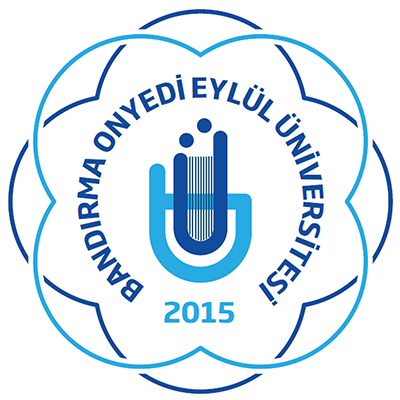 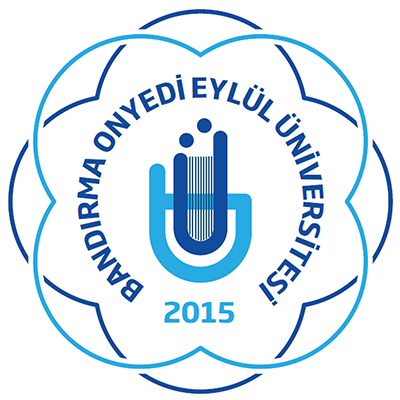 Dosya Kodu: 912.03.05Konu: ………’nın Pasaport Harcı Muafiyeti Başvuru Formu (İlgili öğrencinin ad-soyad bilgisi konuya yazılmalıdır.)SAĞLIK BİLİMLERİ ENSTİTÜSÜ MÜDÜRLÜĞÜNE,	Enstitümüzün  ,   …’na………………… numara ile kayıtlı yüksek lisans/doktora öğrencisi .............................. nin Pasaport Harcı Muafiyeti Başvuru Formu ilişikte sunulmuştur. Bilgilerinizi ve gereğini arz ederim.									e-İmzalı										Unvanı Adı Soyadı									Anabilim Dalı Başkanı	           EK: Pasaport Harcı Muafiyeti Başvuru Formu